फ्लोराइड्को लेप आफ्नो नानिहरुको दात-रक्षाका लागी फ्लोराइड्को लेपहरेक बर्ष २ देखी ४ पटकसम्म दातमा फ्लोराइड्को लेप लगाइन्छ । यसले दात मजबुत बनाउनका साथ्-साथै दातलाई सड्नबाट रक्षा गर्छ । दुबै चिकित्सक तथा दन्त्-क्लिनिकद्वारा दातमा फ्लोराइड्को लेप लगाइन्छ । नानिहरुले यि दुइ ठाउमध्य जुनै ठाउबाट नै  फ्लोराइड्को लेप प्राप्त गर्न सक्छन ।फ्लोराइड्को लेप कसलाई आवश्यक हुन्छ ?यदि तपाईंको नानिको यि मध्य कुनै समस्या छ भने: दात सडेको या सेतो दाग छ भने दन्त्य समस्या छ भने गिजा रातो तथा सुनिएको छ भने उसलाई दात सफा राख्न समस्या छ भने खाना खानु अगाडी वा खाए पछाडी चिनियुक्त पेय-पदार्थ वा खाजा खाने गरेको छ भने दुध्-दानी मुखमा लाएर सुत्ने बानी छ भने खाने पानीमा फ्लोराइड छैन भने दात देखाउन क्लिनिक जाने गरेको छैन भने परिवारमा अरु कसैको दात सडेको छ भने विशेष स्वास्थ समस्या छ भने फ्लोराइड्को लेप लाएपछी के गर्ने? तपाईंको नानीको लेपका कारण त्यो दिन दात हल्का पहेलो रहन्छ । त्यो दिन अरु खानेकुरा खाएपनी नानीले कडा खानेकुरा तथा तातो पेय-पदार्थ खान मिल्दैन । त्यो दिन दात माझ्न पनि हुँदैन र दात आफ्नो स्वभाबिक रङमा बिस्तारै फर्कन्छ ।फ्लोराइड्को लेपको प्रयोग  फ्लोराइड्को लेप लगाउने प्रकृया सजिलो छ र केहि            मिनेटमात्र लाग्छ ।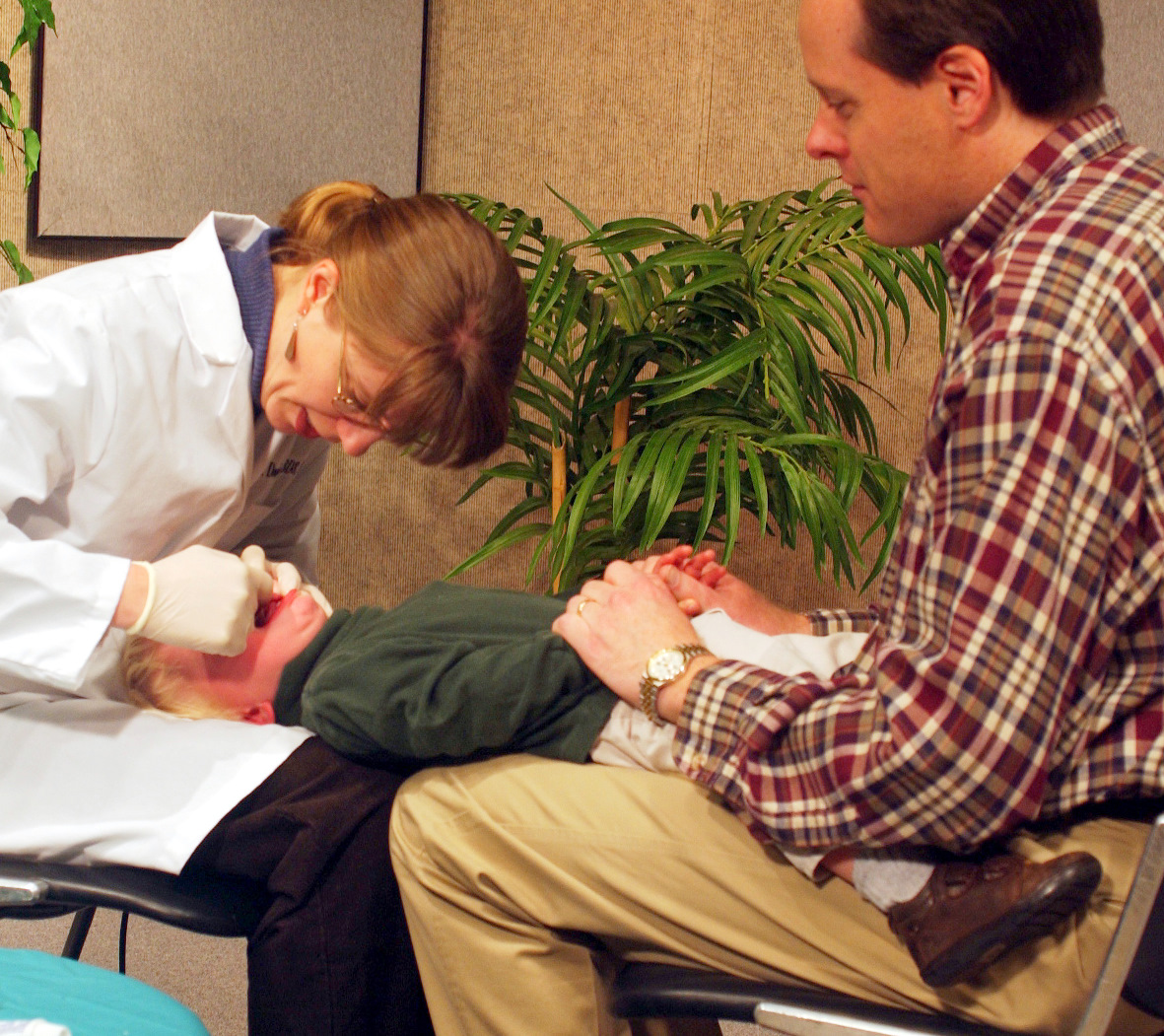 डाक्टरले नानिलाई सुताएर उस्को टाउको आफ्नो             काखमा राख्छन । 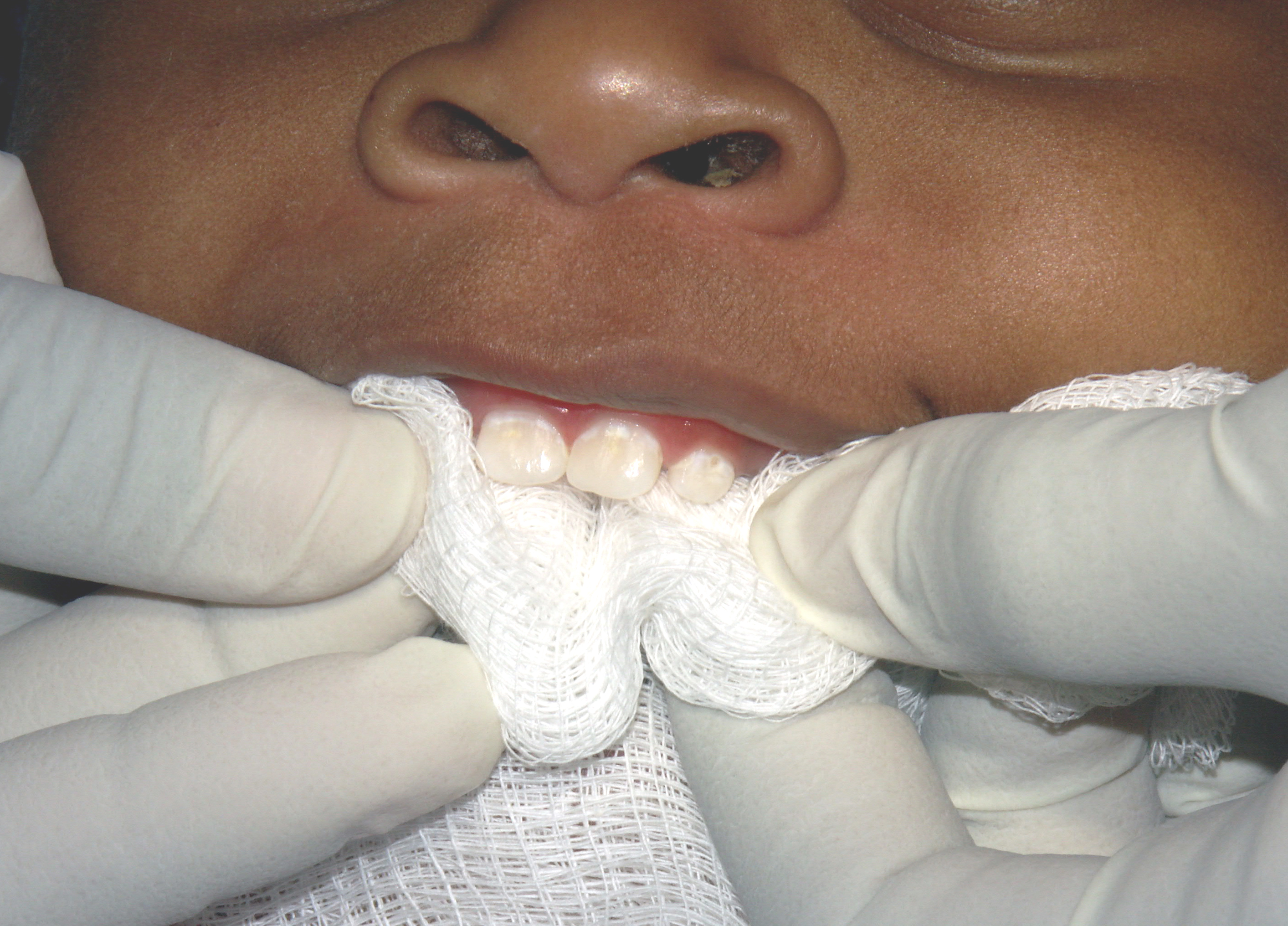 गजले दात सुख्खा गरिन्छ । 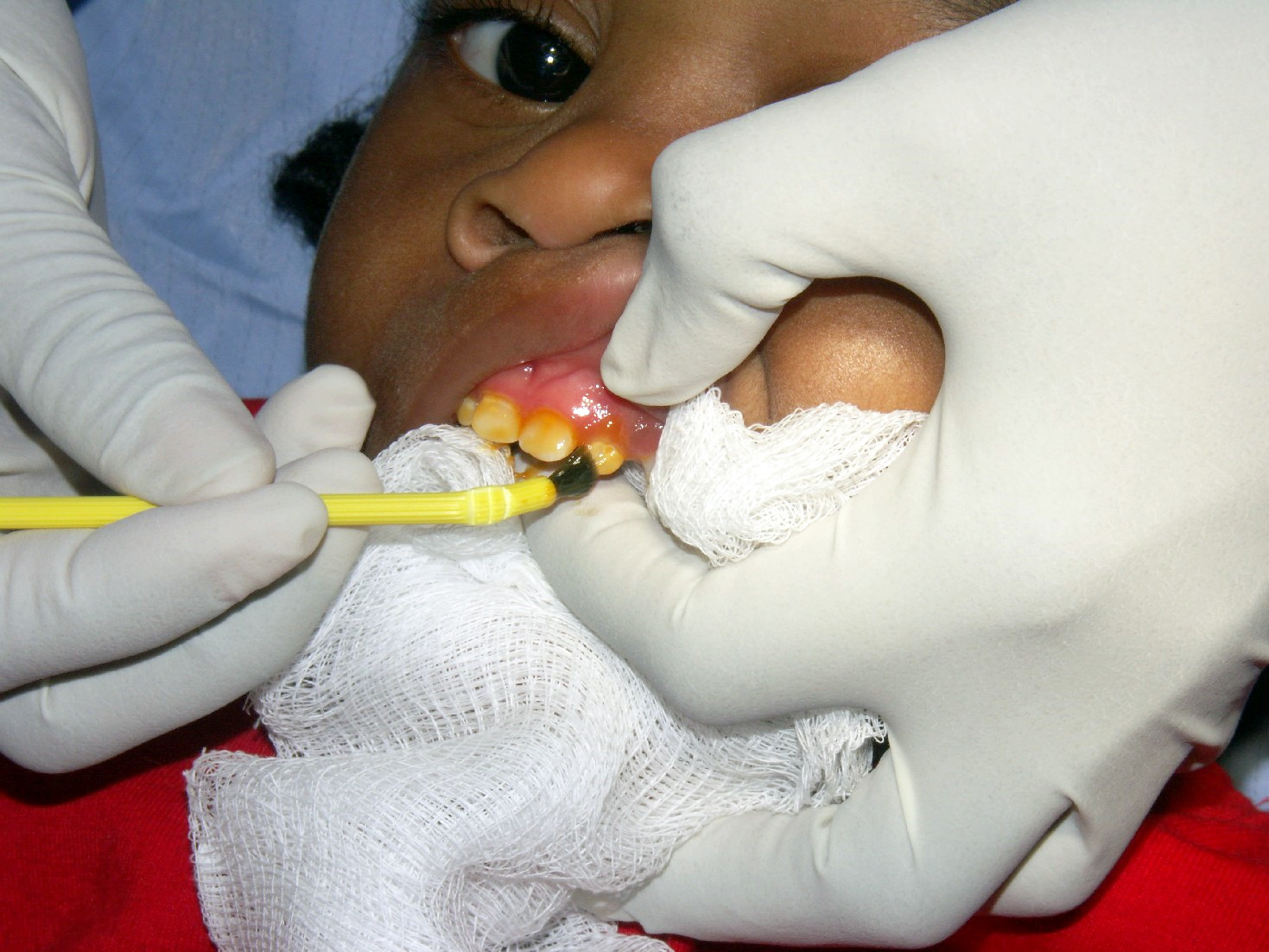 त्यसपछी दातमा लेप लगाइन्छ ।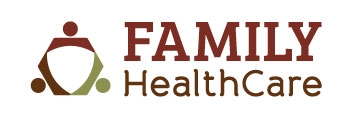 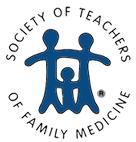 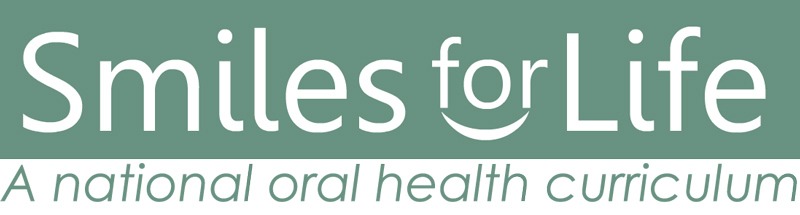 